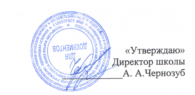 МБОУ «Однолуцкая ООШ имениГероя Советского Союза И. И. Аверьянова»Меню на 28.04.2021 г. для обучающихся 1-4 классов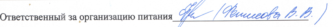 Наименование приёма пищи Наименование блюдаМасса порции(обязательно)Калорийность порции(обязательно)ЦенаЗавтракКаша гречневая молочная20212,210,74Чай с сахаром200610,88Хлеб пшеничный с маслом20/51234,73Пряник10028510,63Обед Горошек зеленый0,02555,66Суп картофельный с макаронными изделиями250111,250,97Карт. пюре150144.94,77Сосиска80228,818,9Компот из с/ф 200931,96Хлеб ржаной 50871,93Хлеб пшеничный40464,00ИТОГО:65,17